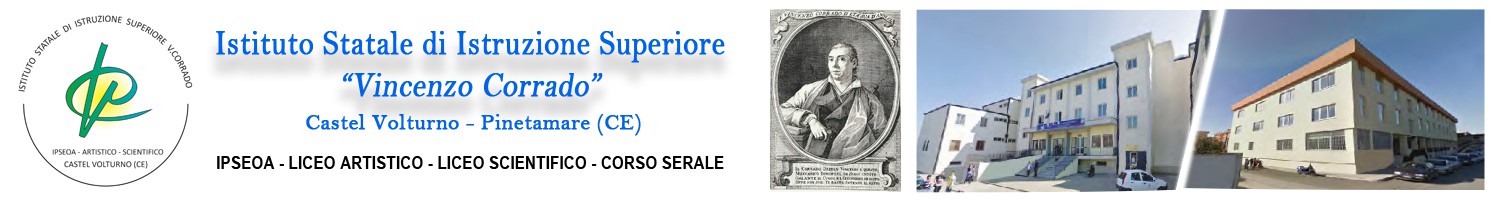 VERBALE N.    DELLA RIUNIONE DEL CONSIGLIO DELLA CLASSE …… SEZIONE ……..Il giorno …. Settembre 2021, alle ore …..,  nell’aula n. ………., nella sede di Castel Volturno/Pinetamare, si riuniscono i docenti del consiglio della classe ….. sezione …… , per discutere dei seguenti punti all’ O.d.G. :Insediamento del coordinatore di classe e nomina del segretario verbalizzante;  Analisi in ingresso sulla situazione della classe (per classi dalla seconda alla quinta);Definizione attività in ingresso: accoglienza classi prime e successive; Alunni D.A. : proposte di progettazione didattica; Acquisizione degli indirizzi dei dipartimenti per assi culturali e insegnamenti ai fini della predisposizione della progettazione didattica, proposte didattiche – metodologiche innovative e proposte di attività e/o progetti extra-curricolari; Proposte attività integrative e complementari all’IRC;Acquisizione linee guida e progettazione attività per l’insegnamento dell’Educazione civica; Propose di organizzazione percorsi PCTO per le classi terze, quarte e quinte;  Varie ed eventuali.Risultano presenti i docenti:………..Risultano assenti i docenti:………….Presiede la riunione:Il Dirigente scolastico; Il Collaboratore Vicario; Il Docente Coordinatore.Svolge la funzione di segretario verbalizzante ……………….Relativamente a ciascun punto previsto all’ordine del giorno è emerso che:Punto 1: …………………………………………………………………………………………………………………………………………………………………………………………………………………………………………………………………………………………………………………………………………………………………………………………………………Punto 2: …………………………………………………………………………………………………………………………………………………………………………………………………………………………………………………………………………………………………………………………………………………………………………………………………………Punto 3: …………………………………………………………………………………………………………………………………………………………………………………………………………………………………………………………………………………………………………………………………………………………………………………………………………Punto 4: …………………………………………………………………………………………………………………………………………………………………………………………………………………………………………………………………………………………………………………………………………………………………………………………………………Punto 5: …………………………………………………………………………………………………………………………………………………………………………………………………………………………………………………………………………………………………………………………………………………………………………………………………………Punto 6: …………………………………………………………………………………………………………………………………………………………………………………………………………………………………………………………………………………………………………………………………………………………………………………………………………Punto 7: …………………………………………………………………………………………………………………………………………………………………………………………………………………………………………………………………………………………………………………………………………………………………………………………………………Punto 8: …………………………………………………………………………………………………………………………………………………………………………………………………………………………………………………………………………………………………………………………………………………………………………………………………………Punto 9: …………………………………………………………………………………………………………………………………………………………………………………………………………………………………………………………………………………………………………………………………………………………………………………………………………Terminata l’analisi dei punti all’ordine del giorno e non avendo altro da discutere, la riunione viene sciolta alle ore ………...Docente Coordinatore                                                                           Docente Verbalizzante